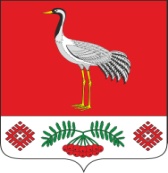 01.12.2021г. №45РОССИЙСКАЯ ФЕДЕРАЦИЯИРКУТСКАЯ ОБЛАСТЬБАЯНДАЕВСКИЙ МУНИЦИПАЛЬНЫЙ РАЙОНМУНИЦИПАЛЬНОЕ ОБРАЗОВАНИЕ «ТУРГЕНЕВКА»АДМИНИСТРАЦИЯПОСТАНОВЛЕНИЕ«О СОЗДАНИИ СПЕЦИАЛИЗИРОВАННОЙ СЛУЖБЫ ПО ВОПРОСАМ ПОХОРОННОГО ДЕЛА НА ТЕРРИТОРИИ МУНИЦИПАЛЬНОГО ОБРАЗОВАНИЯ «ТУРГЕНЕВКА»В соответствии с Федеральным законом от 12.01.1996 N8-ФЗ «О погребении и похоронном деле», постановлением муниципального образования «Тургеневка» от 01.12.2021 №44 «Об утверждении Положения об организации ритуальных услуг, и порядке содержания общественных кладбищ на территории муниципального образования «Тургеневка», руководствуясь Уставом муниципального образования «Тургеневка»,ПОСТАНОВЛЯЕТ:1. Создать специализированную службу по вопросам похоронного дела на территории муниципального образования «Тургеневка»;2. Присвоить статус специализированной службы по вопросам похоронного дела на территории муниципального образования «Тургеневка»;3. Утвердить прилагаемый порядок деятельности специализированной службы по вопросам похоронного дела на территории муниципального образования «Тургеневка»;4. Опубликовать настоящее постановление с приложением в газете «Вестник» муниципального образования «Тургеневка» и разместить на официальном сайте муниципального образования «Тургеневка» в информационно-телекоммуникационной сети «Интернет».5. Контроль за исполнением настоящего постановления оставляю за собой.Глава МО «Тургеневка»В.В.СинкевичПриложение №1к постановлению ГлавыМО «Тургеневка»01.12.2021 г. №44Порядокдеятельности специализированной службы по вопросам похоронного дела на территории муниципального образования «Тургеневка»1. Настоящий Порядок деятельности специализированной службы по вопросам похоронного дела на территории муниципального образования «Тургеневка» (далее - Порядок) разработан в соответствии с Федеральным законом от 06.10.2003 N 131-ФЗ "Об общих принципах организации местного самоуправления в Российской Федерации", Федеральным законом от 12.01.1996 N 8-ФЗ "О погребении и похоронном деле", Уставом муниципального образования «Тургеневка», который устанавливает порядок деятельности специализированной службы по вопросам похоронного дела на территории муниципального образования «Тургеневка».2. Специализированная  служба по вопросам похоронного дела создается администрацией муниципального образования «Тургеневка»   путем учреждения соответствующего муниципального предприятия или муниципального учреждения, путем объявления конкурса среди действующих юридических лиц и индивидуальных предпринимателей, осуществляющих деятельность на рынке ритуальных услуг, путем присвоения статуса специализированной службы существующему муниципальному унитарному предприятию, иным путем не противоречащему действующему законодательству.3. На специализированную службу по вопросам похоронного дела на территории муниципального образования «Тургеневка» (далее - специализированная служба) возлагаются обязанности по осуществлению погребения умерших и оказанию услуг по погребению на территории муниципального образования «Тургеневка».4. Целью деятельности специализированной службы является обеспечение государственных гарантий погребения умерших во исполнение Федерального закона "О погребении и похоронном деле", в том числе предоставление услуг согласно гарантированному перечню услуг по погребению на безвозмездной основе; погребение умерших (погибших), не имеющих супруга, близких родственников, иных родственников либо законного представителя умершего или при невозможности осуществить ими погребение, а также при отсутствии иных лиц, взявших на себя обязанность осуществить погребение умершего на дому, на улице или в ином месте после установления органами внутренних дел его личности; погребение умерших (погибших), личность которых не установлена органами внутренних дел.5. Специализированная служба оказывает супругу, близким родственникам, иным родственникам, законному представителю или иному лицу, взявшему на себя обязанность осуществить погребение умершего, услуги, предоставляемые согласно гарантированному перечню услуг по погребению, на безвозмездной основе.6. Гарантированный перечень услуг по погребению включает в себя:- оформление документов, необходимых для погребения;- предоставление и доставка гроба и других предметов, необходимых для погребения;- перевозка тела (останков) умершего на кладбище;- погребение.7. Качество услуг, предоставляемых специализированной службой согласно гарантированному перечню услуг по погребению, должно соответствовать требованиям, установленным постановлением администрации муниципального образования «Тургеневка».8. Стоимость услуг, предоставляемых согласно гарантированному перечню услуг по погребению, определяется администрацией муниципального образования «Тургеневка» по согласованию с соответствующими отделениями Пенсионного фонда Российской Федерации, Фонда социального страхования Российской Федерации, а также с органами государственной власти субъекта Российской Федерации и утверждается постановлением администрации муниципального образования «Тургеневка».9. Возмещение специализированной службе стоимости услуг, предоставляемых согласно гарантированному перечню услуг по погребению, производится в порядке и на условиях, определенных Федеральным законом "О погребении и похоронном деле".10. Предоставление специализированной службой услуг согласно гарантированному перечню услуг по погребению производится по заявлению супруга, близких родственников, иных родственников, законного представителя или иного лица, взявшего на себя обязанность осуществить погребение умершего, в произвольной письменной форме.11. Специализированная служба при предоставлении услуг согласно гарантированному перечню услуг по погребению оформляет в двухдневный срок со дня подачи заявления договор на оказание соответствующих услуг.12. Специализированная служба ведет раздельный бухгалтерский учет по услугам, предоставляемым согласно гарантированному перечню услуг по погребению.13. Специализированная служба на доступном для граждан месте должна разместить информацию о порядке и условиях предоставления услуг согласно гарантированному перечню услуг по погребению.14. Отказ специализированной службы в предоставлении услуг согласно гарантированному перечню услуг по погребению в связи с отсутствием необходимых финансовых средств, а также по другим основаниям недопустим.15. Специализированная служба осуществляет исполнение волеизъявления умершего в случае отсутствия лица, взявшего на себя обязанность исполнить волеизъявление умершего.16. Специализированная служба осуществляет погребение умершего, не имеющего супруга, близких родственников, иных родственников либо законного представителя умершего или при невозможности осуществить ими погребение, а также при отсутствии иных лиц, взявших на себя обязанность осуществить погребение, умершего на дому, на улице или в ином месте, в течение трех суток с момента установления причины смерти после установления органами внутренних дел его личности (далее - невостребованные умершие).17. Специализированная служба осуществляет погребение умерших (погибших), личность которых не установлена органами внутренних дел в определенные законодательством Российской Федерации сроки, с согласия указанных органов (далее - неизвестные умершие).18. Услуги, оказываемые специализированной службой при погребении невостребованных и неизвестных умерших, включают:- оформление документов, необходимых для погребения;- облачение тела;- предоставление гроба;- перевозку умершего на кладбище;- погребение.19. Стоимость услуг, оказываемых специализированной службой при погребении невостребованных и неизвестных умерших, утверждается постановлением администрации муниципального образования «Тургеневка».20. Возмещение стоимости услуг, оказываемых при погребении невостребованных и неизвестных умерших, возмещается специализированной службе в порядке и на условиях, определенных Федеральным законом "О погребении и похоронном деле".21. Факт передачи тела невостребованного или неизвестного умершего специализированной службе для дальнейшего его погребения подтверждается справкой медицинского учреждения.22. Специализированная служба осуществляет захоронение невостребованного или неизвестного умершего путем придания тела земле в отдельную могилу.23. Специализированная служба ведет учет захоронений невостребованных и неизвестных умерших.24. Специализированная служба ведет раздельный бухгалтерский учет по услугам, оказываемым при погребении невостребованных и неизвестных умерших.25. Контроль за осуществлением деятельности специализированной службы осуществляет комиссия, созданная распорядительным актом администрации муниципального образования «Тургеневка». 26. Контроль за осуществлением деятельности специализированной службы включает в себя проведение не реже одного раза в год проверок, выявление и устранение нарушений прав граждан, рассмотрение, принятие решений и подготовку ответов на заявления граждан, содержащие жалобы на решения, действия (бездействие) специализированной службы.27. Ликвидация специализированной службы осуществляется в порядке, предусмотренном гражданским законодательством Российской Федерации.